             ОБЩИНА ГУРКОВО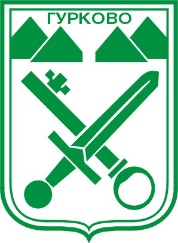 гр. Гурково 6199, обл. Ст. Загора, бул. “Княз Ал. Батенберг”3          тел.: КМЕТ – 04331/ 2260, ГЛ.СЧЕТОВОДИТЕЛ – 04331/ 2084,               e-mail: obshtina@gurkovo.bg, web: http://www.gurkovo.bgЗ А П О В Е Д                               № З - 234  гр.Гурково, 14.07.2023 г.На  основание  чл.44,  ал.1, т.8  и ал.2   от  Закона  за местното самоуправление и местната администрация и  чл.99б,ал.3  от Закона за гражданската регистрация и протокол за извършена проверка от 12 - 13.07.2023 г. на комисия, назначена с моя заповед № З - 228/06.07.23 г. по сигнал на О**** С**** М****  - собственик на имот  на ул. „Латинка “ № 30 гр. Гурково  с вх.№ К-3961/08.12.2022 г.  Н А Р Е Ж Д А М:        1.Да бъдат заличени адресните регистрации, за които в протокола от 12 - 13.07.2023 г. (регистриран с входящ №  К- 2048/14.07.2023 г. в деловодната система на община Гурково) на комисията, назначена с моя заповед № З-228/06.07.23 г. е установено, че са извършени в нарушение на чл.92 или чл.99а от Закона за гражданска регистрация, описани в „ Списък на лица за заличаване на адресната регистрация“,  неразделна част от настоящата заповед (Приложение № 1 „ Списък на лица за заличаване на адресната регистрация по настоящ адрес“ и Приложение № 2 „ Списък на лица за заличаване на адресната регистрация по постоянен адрес“.Мотиви: Сега действащата разпоредба на чл. 92, ал. 3 от ЗГР /нова - ДВ, бр. 9 от 2011 г., изм. - ДВ, бр. 42 от 2012 г./ въвежда като изискване писмено съгласие на собственика, когато заявителят не е собственик, чрез декларация по образец, подадена лично пред органа по ал. 1, или с нотариална заверка на подписа, т. е. по аргумент на противното, при наличие на изрично несъгласие на собственика, каквото безспорно е налице в настоящия случай, адресната регистрация по постоянен и настоящ адрес на друго лице, което не е собственик на този имот, не живее на този адрес и собственикът на този имот не желае това лице да има регистрация по постоянен или настоящ адрес на този имот и да получава кореспонденцията си на този имот, би следвало да бъде заличена. Всяка адресна регистрация, която не отговаря на посочените в чл. 92, ал. 3 от ЗГР изисквания, независимо дали е била законосъобразно извършена с оглед действащите към предишен момент редакции на разпоредбата, следва да бъде приведена в съответствие със законовите изисквания – в конкретния случай да бъде заличена адресната регистрация по постоянен и настоящ адрес на всички лица на въпросния  адрес, за които няма правно основание да бъдат адресно регистрирани там. Адресните регистрации са извършени преди 2011  год. Налице е също така промяна на собствеността и новият собственик на имота изрично е заявил желанието  си на  гореизброените лица да бъде заличена адресната регистрация по ПА и НА. Такава е логиката на закона и това е начинът за постигането на неговата цел - да се поддържа регистъра на населението по отношение на постоянния и настоящ адрес на лицето в актуално състояние, съответстващо на действителното фактическо положение, по аргумент от разпоредбите на чл. 90, ал. 1 във връзка с чл. 89 от ЗГР, тъй като адресът не е единствено мястото, където лицето живее или където то получава кореспонденцията си, а е предпоставка за упражняване на редица права, съответно е обстоятелство, от което зависи изпълнението на негови задължения. В конкретния случай, комисията назначена от  кмета на общината следва да провери не само дали са били спазени изискванията за адресна регистрация по постоянен или настоящ адрес към миналия момент на извършването й, а най-вече да провери дали към настоящия момент са налице законовите предпоставките определени лица да имат адресна регистрация на точно определен адрес. ( в този смисъл е и  решение № 6936 от 22.11.2018 год. на АС София –град, потвърдено с решение № 15318/12.11.2019 г. на ВАС). От събраните по административната преписка доказателства не се установява     адресът ул. „Латинка “ № 30 в град Гурково  да може  да изпълнява предназначението и функциите на постоянен/настоящ адрес спрямо лицата, подлежащи на проверката, съгласно чл.93,ал.5 и ал.6 от ЗГР. В допълнение, комисията счита че гореизброените лица не са изпълнили задължението си по чл.99,ал.1 от ЗГР.         2.За автоматизираното заличаване на адресните регистрации, извършени в нарушение на ЗГР, гл. специалист ГРАО в дирекция  ОДУТИ  при община Гурково, да изпрати по електронен път обобщена информация в структуриран вид, чрез съответното териториално звено „ Гражданска регистрация и административно обслужване“ на Главна дирекция „Гражданска регистрация и административно обслужване“ към Министерство на регионалното развитие и благоустройството, като използва приложните програмни средства, поддържащи регистъра на населението – Национална база данни „ Население“.       3.Копие от заповедта да се изпрати на ГД ГРАО чрез  ТЗ ГРАО – Стара Загора.       4. Да бъдат уведомени чрез съобщение на интернет страницата на Община Гурково и писмено лицата, чиито адресни регистрации са заличени и имат известен адрес. Да се уведомят лицата, чиято адресна регистрация по постоянен адрес е заличена за подмяна документите за самоличност в едномесечен срок.        Настоящата заповед подлежи на оспорване по реда на АПК пред Административен съд град Стара Загора в 14-дневен срок.         На основание чл.92,ал.14 от ЗГР обжалването не спира изпълнението.        Заповедта да се сведе до знанието на заинтересованите служители – за сведение и изпълнение.        Контрол по изпълнение на заповедта възлагам на Магдалена Панева – секретар на община Гурково.        Приложения - Приложение № 1 „ Списък на лица за заличаване на адресната регистрация по настоящ адрес“Приложение № 2 „ Списък на лица за заличаване на адресната регистрация по постоянен адрес“МАРИАН ЦОНЕВ Кмет на община ГурковоСъгласувал:адв. Моника Динева – юрист на община Гурково